Консультация для родителей«Какой должна быть детская сказка?»
Подготовил: воспитатель Горемыкина И.А.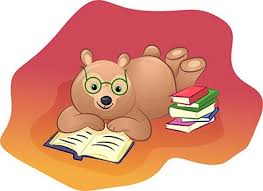 	Все мы, взрослые люди, помним, что в детстве нам рассказывали сказки, помним, как они нам нравились, как мы сопереживали героям этих сказок. Но вот о том, какая же должна быть сказка для ребенка, чему она должна учить, какие моральные ценности должна прививать, какие черты личности воспитывать, мы начинаем задумываться только тогда, когда у нас появляются дети. 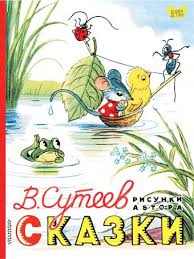 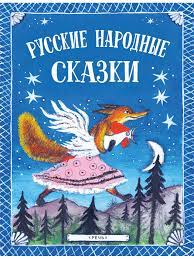 Независимо от того, рассказываете ли вы детям сказки собственного сочинения, или читаете написанные писателями или народные сказки, прежде всего, отбирайте сказки по критериям, о которых можно узнать ниже. Добрая и честная В сказках добро всегда побеждает злые силы, умный обходит глупого, за хорошие поступки главный герой всегда получает награду и признание. Эти примеры ненавязчиво, где-то даже на подсознательном уровне дают понять ребенку, что зло всегда наказывается по заслугам, и плохие поступки не принесут пользы. А вот в ответ на хорошие дела всегда можно получить положительные эмоции, завоевать признание и почувствовать себя героем. Именно поэтому, всем детям полезно рассказывать такие сказки, особенно эффективны они в отношении непослушных малышей, когда родительские нотации оказываются недейственными, а вот обычная сказка о котенке, попавшем в неприятную историю из-за непослушания, чудесным образом помогает ребенку понять, что родителей нужно слушать. 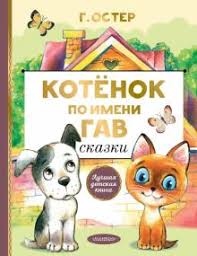 Обычно в сказках главные герои не только добрые, но еще и смелые. Что дает подобный образ для ребенка? Чувство того, что и он может стать сильным, сможет побороть свои страхи, отстоять свое мнение. Бывает так, что сказка, правильно придуманная и правильно рассказанная, помогает малышу избавиться от собственных страхов, через отождествление себя с главным героем. Кроме того, ребенок может чувствовать свою защищенность, ведь в сказке есть тот,  кто всегда защищает слабых. И это осознание дает почву для уверенности, что и в реальной жизни на помощь всегда придут близкие и любящие люди. Очень часто родители избегают рассказывать ребенку сказки, в которых хороший герой совершает спорные поступки – рубит головы драконам, вспарывает животы волкам и т.д. Но стоит помнить о том, что ребенок еще не имеет такого обширного жизненного опыта, поэтому его воображение не может нарисовать такие же страшные картины, которые услужливо рисует наше. Для него факт того, что злодей должен быть наказан, неоспорим, а то, каким образом это происходит, для него не более чем факт. Поэтому не стоит вдаваться в кровавые подробности, но не нужно и специально избегать подобных моментов, заменять их чем-либо, или вообще отказываться от сказок, в которых есть подобные описания. Поверьте, дети воспринимают такие ситуации намного легче и проще, нежели мы, взрослые. Очень часто дети отдают предпочтение некоторым из сказок. И, несмотря на то, что маме или папе надоело в сотый раз повторять одно и то же, не стоит отказывать ребенку, только лишь потому, что все знают эту сказку наизусть. Но вот если ваш малыш настойчиво просит повторять какую-то сказку, или момент из нее, где главный герой страдает, боится или испытывает другие негативные эмоции, то есть повод задуматься – может быть, ребенок подсознательно пытается вам намекнуть на какие-то свои страхи или неприятные эмоции. Есть сказки, которые возбуждают фантазию, вызывают у него бурный эмоциональный отклик, и он еще долго может переживать все события, рассказанные в сказке. Вот такие сказки лучше оставить на активное время дня, а перед сном уместнее будет спокойная, нравоучительная сказка, которая обязательно заканчивается счастливо, и у ребенка в головке не останется неразрешенных вопросов в отношении происходящих в сказке событий, тем самым, способствуя спокойному и крепкому сну. 